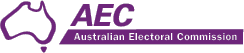 Nomination FormAustralian Rail, Tram and Bus Industry Union Casual Vacancy ElectionE2019/149CANDIDATE:Full Name (Print clearly)Membership Number:(Print clearly)For the office of:(Print name of office as shown in the Election Notice)Work Location and classification:(Print your job and work location as you wish it to appear on the ballot paper)Name for ballot paper:Print your name as you wish it to appear on the ballot paperCANDIDATE'S CONSENTLodging NominationsNominations open at 9:00am (AEST) on 21/10/2019 and must reach the Returning Officer, Noopur Madan not later than 5:00pm (AEDT) on 11/11/2019.Nominations cannot be withdrawn after 5:00pm (AEDT) on 21/11/2019.Prospective candidates should verify their financial status and any other qualifications required by the Union's rules prior to lodging nominations.Please see instructions on the next pageNominations must be lodged via the following method(s):By Post:  Noopur Madan, Returning Officer, AEC, PO BOX 496, HAYMARKET NSW 1240By Hand: Returning Officer, AEC, Level 10, 59 Goulburn Street, HAYMARKET NSW 2000By Fax:    02 6215 9910By Email: A properly completed nomination form including all necessary signatures and attachments may be scanned and submitted as a pdf file to nswelections@aec.gov.auPLEASE NOTE: Emails to the AEC inbox that appear to be spam may be blocked. It is the responsibility of senders to ensure that their email reaches the AEC before the deadline for nominations.In order to be able to be received by the AEC, emails (including attachments) should be no greater than 6 MB in size.You may call 02 9375 6321 to enquire about the status of your nomination.AcknowledgmentYou will be sent an acknowledgment of receipt of your nomination by Email.Scrutineer Appointment 
A Scrutineer Appointment form is available from the Returning Officer.Noopur MadanReturning OfficerTelephone: 02 9375 6321Email: nswelections@aec.gov.auPLEASE NOTE: It is your responsibility to ensure that your nomination is received by the Returning Officer BEFORE nominations close.I, ___________________________________________________ (print your name) consent to the nomination for the above office. I declare that I am eligible under the rules and am not disqualified from being a candidate [see Chapter 7, Part 4 of the Fair Work (Registered Organisations) Act 2009].Please indicate preferred title e.g. Mr, Mrs, Miss, Ms ______Personal email: _________________________________________________________________ (AECs' preferred method of communication)Address:Phone:Signed:                                                                                                                      __/__/__Signed:                                                                                                                      __/__/__